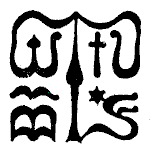 Wesley János Lelkészképző Főiskola Szociális munka szakTantárgy kódjaSMAV657SMAV657SMAV657Tantárgy elnevezéseDiszkrimináció, szegregáció, integrációDiszkrimináció, szegregáció, integrációDiszkrimináció, szegregáció, integrációTantárgy oktatójának neveDr. Mink JúliaBeosztása, tudományos fokozataTantárgy óraszámanappali tagozaton 2 tanóra/ hétlevelező tagozaton 16 tanóra/félévnappali tagozaton 2 tanóra/ hétlevelező tagozaton 16 tanóra/félévnappali tagozaton 2 tanóra/ hétlevelező tagozaton 16 tanóra/félévTanóra típusaelőadáselőadáselőadásMeghirdetési időszakőszi félévőszi félévőszi félévKreditszám3 kredit3 kredit3 kreditA tantárgy céljaA tantárgy célja a diszkrimináció és szegregáció tilalma, valamint az integráció jogi és társadalmi hátterének feltérképezése, a jogérvényesítés lehetőségeinek bemutatása. Az órák a témához kapcsolódó tanulmányok ill. hazai és nemzetközi jogesetek egyéni (kiselőadásokon, házi dolgozaton keresztül történő) feldolgozására, valamint azok csoportos megvitatására épülnek.  Emellett a hazai jogvédő szervezetekkel, a jogvédő szervezetek működésével történő megismerkedésre is lehetőség nyílik.  A tantárgy célja a diszkrimináció és szegregáció tilalma, valamint az integráció jogi és társadalmi hátterének feltérképezése, a jogérvényesítés lehetőségeinek bemutatása. Az órák a témához kapcsolódó tanulmányok ill. hazai és nemzetközi jogesetek egyéni (kiselőadásokon, házi dolgozaton keresztül történő) feldolgozására, valamint azok csoportos megvitatására épülnek.  Emellett a hazai jogvédő szervezetekkel, a jogvédő szervezetek működésével történő megismerkedésre is lehetőség nyílik.  A tantárgy célja a diszkrimináció és szegregáció tilalma, valamint az integráció jogi és társadalmi hátterének feltérképezése, a jogérvényesítés lehetőségeinek bemutatása. Az órák a témához kapcsolódó tanulmányok ill. hazai és nemzetközi jogesetek egyéni (kiselőadásokon, házi dolgozaton keresztül történő) feldolgozására, valamint azok csoportos megvitatására épülnek.  Emellett a hazai jogvédő szervezetekkel, a jogvédő szervezetek működésével történő megismerkedésre is lehetőség nyílik.  Szükséges előtanulmányok, feltételezett tudásanyagTantárgyi leírásFejlesztendő kompetenciaterületek: A hallgatók témához kapcsolódó általános ismereteinek biztos alapokra helyezése mellett, az óra feladata, hogy felkészítse a hallgatókat olyan helyzetekben történő érdemi, segítő fellépésre, melyek diszkriminációt, szegregációt eredményeznek.  Tematika: (tájékoztató jellegű, a tematika végső kialakítása a csoport feladata)1. A diszkrimináció, szegregáció fogalma, fajtái, társadalmi háttere2. A diszkrimináció, szegregáció elleni fellépés nemzetközi háttere, az ENSZ és az Európa Tanács kapcsolódó tevékenysége 3. A diszkrimináció, szegregáció elleni küzdelem az Európai Unióban4.  A diszkrimináció, szegregáció elleni fellépés keretei Magyarországon 5. Az Egyenlő Bánásmód Hatóság működése6. Az országgyűlési biztosok szerepe7. A szegregáció megjelenési formái Magyarországon8. A diszkrimináció, szegregáció ellen küzdő hazai civil szervezetek9. Az integráció jogi és társadalmi keretei10. A beilleszkedés nehézségei, elősegítésének módjai 11. Oktatási integrációs modellekFejlesztendő kompetenciaterületek: A hallgatók témához kapcsolódó általános ismereteinek biztos alapokra helyezése mellett, az óra feladata, hogy felkészítse a hallgatókat olyan helyzetekben történő érdemi, segítő fellépésre, melyek diszkriminációt, szegregációt eredményeznek.  Tematika: (tájékoztató jellegű, a tematika végső kialakítása a csoport feladata)1. A diszkrimináció, szegregáció fogalma, fajtái, társadalmi háttere2. A diszkrimináció, szegregáció elleni fellépés nemzetközi háttere, az ENSZ és az Európa Tanács kapcsolódó tevékenysége 3. A diszkrimináció, szegregáció elleni küzdelem az Európai Unióban4.  A diszkrimináció, szegregáció elleni fellépés keretei Magyarországon 5. Az Egyenlő Bánásmód Hatóság működése6. Az országgyűlési biztosok szerepe7. A szegregáció megjelenési formái Magyarországon8. A diszkrimináció, szegregáció ellen küzdő hazai civil szervezetek9. Az integráció jogi és társadalmi keretei10. A beilleszkedés nehézségei, elősegítésének módjai 11. Oktatási integrációs modellekFejlesztendő kompetenciaterületek: A hallgatók témához kapcsolódó általános ismereteinek biztos alapokra helyezése mellett, az óra feladata, hogy felkészítse a hallgatókat olyan helyzetekben történő érdemi, segítő fellépésre, melyek diszkriminációt, szegregációt eredményeznek.  Tematika: (tájékoztató jellegű, a tematika végső kialakítása a csoport feladata)1. A diszkrimináció, szegregáció fogalma, fajtái, társadalmi háttere2. A diszkrimináció, szegregáció elleni fellépés nemzetközi háttere, az ENSZ és az Európa Tanács kapcsolódó tevékenysége 3. A diszkrimináció, szegregáció elleni küzdelem az Európai Unióban4.  A diszkrimináció, szegregáció elleni fellépés keretei Magyarországon 5. Az Egyenlő Bánásmód Hatóság működése6. Az országgyűlési biztosok szerepe7. A szegregáció megjelenési formái Magyarországon8. A diszkrimináció, szegregáció ellen küzdő hazai civil szervezetek9. Az integráció jogi és társadalmi keretei10. A beilleszkedés nehézségei, elősegítésének módjai 11. Oktatási integrációs modellekKötelező és ajánlott irodalomA vizsga anyagaaz elhangzott előadások anyaga és az ehhez kapcsolódó jegyzetek Kötelező olvasmányok: Emberi Jogok - Halmai Gábor - Tóth Gábor Attila (szerk.) Osiris Kiadó, 2008. vonatkozó fejezeteiAjánlott irodalom:Majtényi Balázs, Lejtős pálya, Budapest, L’Harmattan, 2009 vonatkozó részeiFundamentum, az emberi jogok folyóirata 2010-2018. számaiAz egyenlő bánásmódról szóló törvény magyarázata, Bihary László – Farkas Lilla – Kádár András – Kárpáti József, Budapest, Másság Alapytvány, 2006A vizsga anyagaaz elhangzott előadások anyaga és az ehhez kapcsolódó jegyzetek Kötelező olvasmányok: Emberi Jogok - Halmai Gábor - Tóth Gábor Attila (szerk.) Osiris Kiadó, 2008. vonatkozó fejezeteiAjánlott irodalom:Majtényi Balázs, Lejtős pálya, Budapest, L’Harmattan, 2009 vonatkozó részeiFundamentum, az emberi jogok folyóirata 2010-2018. számaiAz egyenlő bánásmódról szóló törvény magyarázata, Bihary László – Farkas Lilla – Kádár András – Kárpáti József, Budapest, Másság Alapytvány, 2006A vizsga anyagaaz elhangzott előadások anyaga és az ehhez kapcsolódó jegyzetek Kötelező olvasmányok: Emberi Jogok - Halmai Gábor - Tóth Gábor Attila (szerk.) Osiris Kiadó, 2008. vonatkozó fejezeteiAjánlott irodalom:Majtényi Balázs, Lejtős pálya, Budapest, L’Harmattan, 2009 vonatkozó részeiFundamentum, az emberi jogok folyóirata 2010-2018. számaiAz egyenlő bánásmódról szóló törvény magyarázata, Bihary László – Farkas Lilla – Kádár András – Kárpáti József, Budapest, Másság Alapytvány, 2006Ismeretek ellenőrzésének módjaA félév elfogadásának feltétele:A hallgatók megajánlott érdemjegyét alapvetően az órai munka és emellett a kiselőadás vagy a megadott témák alapján elkészített házidolgozat alapozza meg. A félév végén, szükség esetén, szóbeli vizsga tehető. A félév elfogadásának feltétele:A hallgatók megajánlott érdemjegyét alapvetően az órai munka és emellett a kiselőadás vagy a megadott témák alapján elkészített házidolgozat alapozza meg. A félév végén, szükség esetén, szóbeli vizsga tehető. A félév elfogadásának feltétele:A hallgatók megajánlott érdemjegyét alapvetően az órai munka és emellett a kiselőadás vagy a megadott témák alapján elkészített házidolgozat alapozza meg. A félév végén, szükség esetén, szóbeli vizsga tehető. Tantárgy tárgyi követelményeitanterem, projektor, számítógéptanterem, projektor, számítógéptanterem, projektor, számítógép